BENJI MING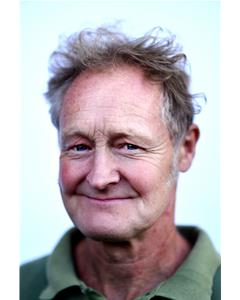 Location:	Oxford, OxfordshireHeight:	6' (182cm)Weight:	10st. 10lb. (68kg)Playing Age:	51 - 60 yearsAppearance:	Eastern European, Scandinavian, WhiteOther:	EquityEye Colour:	BlueHair Colour:	SandyHair Length:	ShortVoice Quality:	ClearVoice Character:	EnthusiasticCredits:2016, Feature Film, Headmaster, GHOST STORIES, Warp Films/ Altitude Film Entertainment, Jeremy Dyson/Andy Nyman2015, Feature Film, Refugee, GENESIS, Next Level Films, Freddie Hutton-Mills, Bart Ruspoli2014, Feature Film, Shopkeeper, APOCALYPSE, Jopia Prods/Great Dayne Ents, Tony Jopia2013, Feature Film, Walter, CUTE LITTLE BUGGERS, Tirana Films, Tony Jopia2012, Feature Film, Lusty Vicar, CRYING WOLF, Tirana Films, Tony Jopia2010, Film, Tiddlywinks Compere, Bishop, fashion model etc., DEJA VU, Modern Art Oxford, Maria Pask2009, Film, Desperate man, TRAINING (SAMARITANS), Saatchi Gallery/Channel 4, Oliver Beer2000, Feature Film, Perry, THIS FILTHY EARTH, Tall Stories/Channel 4, Andrew Kotting1997, Feature Film, Eccentric Scotsman, GALLIVANT, Tall Stories, Andrew Kotting1994, Feature Film, Plastic Cup Smasher, FUNNY BONES, Suntrust Films, Peter Chelsom1989, Feature Film, P.C.3, CRIMESTRIKE!, Steel Bank Films, Pete Biddle2016, Short Film, experienced sperm donor, THE WAITING ROOM, Richard O'Rourke Productions, Richard O'Rourke/ Benji Ming2014, Short Film, Top gangster/cop, THE MEETING, Richard O'Rourke Productions, Richard O'Rourke2014, Short Film, Bull, COCK ROBIN, Mugshot Films, Sean Hogan / Benedict Morgan2013, Short Film, Older assassin, ASSASSIN 101, The Film Element, Ben Windsor2012, Short Film, Lord Alasdair, CHESSMATES, NFTS; Prix Europa nomination, Mikel Guerra1990, Short Film, Leon, ACUMEN, Moving Pictures (BBC 2), Andrew Kotting2016, Commercial, Sculptor, ALIBABA, Hub TV2015, Commercial, Farmer, ICELAND - POWER OF FROZEN, Kream, Tony Brown2013, Commercial, Man in pub drinking pint, VISIT BRITAIN, Pulse Films, Mat Whitecross2013, Commercial, Homeless man, SALVATION ARMY CHRISTMAS CAMPAIGN, Watson Philips Norman, Sandra Money2012, Commercial, Map seller, VISACARD COMMERCIAL, Partizan2010, Commercial, Juggler, JOHN LEWIS ADVERT, Blink Productions, Dougal Wilson1997, Commercial, Face and voiceover, GLASGOW CARNIVAL ADVERT, The Cage, Rick Walker1995, Commercial, Hoop Clown, FUJI FILM ADVERTISEMENT, Production/Saatchi and Saatchi, James Tomkinson2008, Corporate, 1940s Bank Manager, HSBC LAUNCH EVENTS, MIG Security, Marcus Di Vicenzo2008, Corporate, Charlie Hayes, INSOLVENCY SERVICE ROLEPLAYS, Brockley Hall Productions, Samantha Golton2005, Corporate, Doc Brown (Back to the Future), BP CONFERENCE, GRANGEMOUTH, SCOTLAND, Dramanon, JointCorporate, Many Roles, Often Professors (1995-2005), MANY PUBLICITY STUNTS, LAUNCH PARTIES, ETC., Wright Partnership, Kevin Wright/Larry FranksCorporate, Inspector/Various Lords (1992-Date), MURDER MYSTERIES, Initiative Unlimited, Adam Hayes/Dixon Jones2015, Music Video, Cheer leader, KIKEDO - THE JAM, Bobenedict, Sean Hogan / Benedict Morgan2014, Music Video, Wrestler, WILD BEASTS2013, Music Video, Man in pyjamas, LONDON GRAMMAR2009, Music Video, Shadowy Man, GEMMA RAY VIDEO, 2AM Films, Miranda Bowen1984, Music Video, punk, GREAT WHITE; "SUBSTITUTE"2016, Stage, Boris Johnson, LONDON LEGACY, Pegasus Theatre, David Gregory2016, Stage, George, MISS LAVINIA'S ANTIQUATED ODDITIES, Cherwell Boathouse, Oxford, Doc Anderson-Bloomfield2015, Stage, Malcolm, STUFFED, Oxford Playbites at the Playhouse, Doc Anderson-Bloomfield2013, Stage, Harry/dead soldier, RED, WHITE AND BLUE, Deck Theatre Co., Tania Higgins2012, Stage, Braithwaite (transvestite recluse), THE RECLUSE, Old Fire Station, Oxford, Doc Anderson-Bloomfield2012, Stage, Stefan, WHATEVER HAPPENED TO WALLENBERG?, The Deck Theatre Co., Tania Higgins2010, Stage, John Stowe, THIS HARD EARTH, Oxford Playbites, Doc Anderson-Bloomfield2006, Stage, Narrator, THOMAS THE TANK ENGINE AND FRIENDS, Century Adventures (National Railway Museum, York), Lucy Adlington2003, Stage, Prof Ming/Various, GREAT SCOTS! 2003 YEARS OF SCOTTISH HISTORY IN 69 MINUTES, Federal Bureau of Entertainment, Jules Craig2002, Stage, Prof Ming/Various Roles, GREAT SCOTS! 2000 YEARS OF SCOTTISH HISTORY IN 55.5 MINUTES, Federal Bureau of Entertainment, Jules Craig/Suzi Fry2000, Stage, Strepsiades, CLOUDS (ARISTOPHANES), Arcadia Theatre, John Franklin/David Mowatt1997, Stage, Gaston, BEAUTY AND THE BEAST, M and M Productions, Chris Mitchell1995, Stage, Ben Gunn/Capt Smollet, TREASURE ISLAND, Europlay Theatre Company, Mike Hobman/Kate Copstick1993, Stage, Mr. Watts/Mr. T/Mme le Voleur, THE ELECTRICITY SHOW, New Kinetic Theatre, Graham Scott1989, Stage, 'Orrible 'Orriss, the bad robber, BABES IN THE WOOD, Crucible Theatre, Sheffield, Mike Kay1986, Stage, Dr Moreau, THE ISLAND OF DR MORERAU, OUI-3 Theatre, Olwen May2017, Multimedia, Dancer, ROCKY 2, Amsterdam Paradiso, Maria Pask2015, Rehearsed Reading, Wolf, ENLIGHTENMENT, Ruskin College Writing Course, John Retallack2011, Site Specific, David Prisse', 19th Century Art critic, ART & CONTROVERSY, York City Art Gallery, Sarah Burnage/Gaby Lees2009, Internet, Santa, BORKOWSKI PR VIRAL CHRISTMAS CARD, Borkowski PR, Mark Borkowski2007, Street Theatre, Butterfly Collector/Rat-Catcher, KIRKGATE VICTORIAN STREET, Castle Museum, York, Gwendolen Whittaker2006, Event, Lazy Luke, FESTIVAL OF SPEED, GOODWOOD (WACKY RACES DRIVER), Q 20 Theatre2006, Event, Tour Guide, THE HOVIS STORY!, Borkowski PR, Larry Franks2006, Street Theatre, Victorian soldier, INTERACTIVE WALKABOUT, Castle Museum, York, Gwendolen Whittaker2006, Workshop, Young businessman, INCLUSIVITY ROLEPLAY, Impact UK, The Company2004, Event, Santa, CHRISTMAS! (LAPLAND), Canterbury Travel, Terry Winter2004, Event, Compere/Writer/Rapper, OXFORD OPEN WATER, Produced With Oomf!, Clive Holland2003, Television, Benji Ming, BEING PORTABLE (THE SLOT, CHANNEL 4), Retro-Juice2001, Event, Various (3 Monologues), BENJI MING'S DRIVETIME DRAMA, Borkowski P.R., Larry Franks1989, Musical, Sargeant of Police, PIRATES OF PENZANCE, Crofthouse Opera, Sheffield, Judith SylvesterSkills:Accents & Dialects:(* = native)	American-Standard, Black Country, Edinburgh, French, German, Highlands*, Irish-Northern, Northern, Scottish-Standard, Sheffield, West Country, YorkshireLanguages:(* = Native/Fluent)	English*, FrenchMusic & Dance:(* = highly skilled)	Country Dancing, Highland Dancing, Rock Singing, TenorPerformance:	ADR-Additional Dialogue Recording, Comedy, Comedy Improv, Compere, Live Roleplay, Living History, Master of Ceremonies, Murder Mystery Events, Outdoor Performances, Role Play, Stand-up Comic, Story Telling, Street Theatre, Voice OverSports:(* = highly skilled)	Climbing*, Cricket, Football, Horse-riding, Ice Skating, Rollerblading, Rugby*, Running, Skiing*, Squash, SwimmingVehicle Licences:	Car Driving LicenceOther Skills:	Devising, Director, Drama Workshop Leader, Fire Eater, Improvisation, Juggling, Life Modelling, Narration, Painting, Personal Function Licence, Photographic Model, Story Telling, WriterTraining:The Drama Course, City Lit, London, 1984-1985.